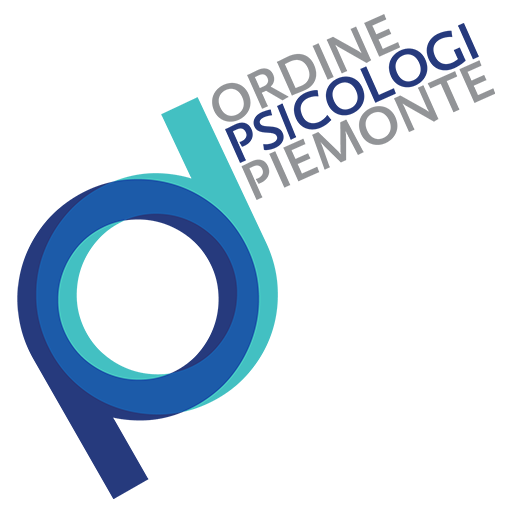 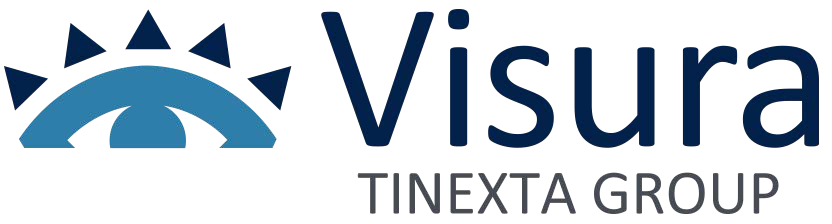 OGGETTO: Convenzione per rilascio firme digitali con Certificato di Ruolo e Carta Nazionale Servizi Gentile Dottore,con la presente l’Ordine è a comunicarLe la sottoscrizione di un accordo con la società Visura SpA per il rilascio di dispositivi di firma digitale su chiavetta Usb con certificato di sottoscrizione con ruolo professionale e carta nazionale servizi (CNS) e firma remota con ruolo professionale.CARATTERISTICHECHIAVETTA USB, che non necessita di lettore e contiene al suo interno il software per la firma, la carta nazionale dei servizi ed il certificato di ruolo.FIRMA REMOTA, la soluzione per ﬁrmare digitalmente i documenti in modo rapido e sicuro, ovunque con inserito il certificato di ruolo. Basterà utilizzare il software gratuito Dike e lo smartphone.COSTI E TEMPI€ 50,00+iva per la chiavetta USB (spese di spedizione comprese nel prezzo). La firma verrà recapitata all’indirizzo indicato dall’Iscritto in pochi giorni lavorativi attraverso Corriere Espresso. Al costo indicato andrà aggiunto l’importo di € 15 + iva per il riconoscimento WebID, se non si dispone già di una firma digitale.€ 35,00+iva per la firma remota COME RICHIEDERE LA FIRMA DIGITALEOgni Iscritto potrà richiedere la propria firma digitale inviando una mail all’indirizzo segreteriacommerciale@visura.it – nella mail andrà specificato l’ordine di appartenenza.RESPONSABILE COMMERCIALE	Federico Labò:  M 348.6139052 - E federico.labo@visura.it ASSISTENZAL’Iscritto potrà contare su un servizio di assistenza clienti di secondo livello “Customer Care” attivo dal lunedì al venerdì dalle ore 9:00 alle       ore 19:00 al numero 06 6841781.